fsgt SARTHE   -   2023  -   CSCMAu SEIN des COMMUNES SARTHOISESLieux et heures de rendez-vous1ère partie 2023 :DIMANCHE 29 JANVIER :      	ROUILLON        8 ou 14 KM 		14H - parking de l’Hôtel de Ville						Départ de la place du ROYAL au MANS à 13H30DIMANCHE 12 FEVRIER : 	LAIGNÉ et SAINT GERVAIS en BELIN         8 ou 13 KM               	14H - Place de la CHANTERIE à LAIGNÉ (près de l’église)					Départ de la place du ROYAL au MANS à 13H30DIMANCHE 26 FEVRIER :      	ÉTIVAL lès LE MANS        8 ou 13 KM			14H - Parking de l’Ecole					Départ de la place du ROYAL au MANS à 13H30DIMANCHE 12 MARS : 		COULANS / GÉE       8 ou 13 KM			14H - Parking de la rue du TRAMWAY (à l’entrée du bourg)					Départ de la place du ROYAL au MANS à 13H20DIMANCHE 26 MARS :      	SAINT MICHEL de CHAVAIGNES        9 ou 14 KM		    	14H - Place de l’EUROPE (après l’église)					Départ de la place du ROYAL au MANS à 13H20DIMANCHE 16 AVRIL : 	           LA BRUÈRE / LOIR      10 ou 16 KM	       		14H - Place Auguste HERIN (près de la salle des Fêtes)					Départ de la place du ROYAL au MANS à 13H00DIMANCHE 7 MAI : 	   	COURCEMONT   11 ou 15 KM	       		14H - Place Jules TERRIER (près de la salle communale)					Départ de la place du ROYAL au MANS à 13H0027, 28 et 29 MAI : 			Week-end à TÉLOCHÉ (couchages sur place)Sous forme de rallye et jeux divers 					42 route de la CROIX au METZ - lieu-dit : "la GRILLÉE"DIMANCHE 11 JUIN :		CLERMONT - CRÉANS   8 - 11 ou 16 KM       		14H - Place d’ESTOURNELLES de CONSTANT (près de l’église)					Départ de la place du ROYAL au MANS à 13H10DIMANCHE 25 JUIN :		LA CHARTRE sur le LOIR        9 + 9 KM			10H - Parking du PLAN d’EAU de la ROUGERAIE (après la salle des Fêtes)					Départ de la place du ROYAL au MANS à 9H00 PIQUE NIQUE en commun entre les 2 randonnées (chacun l’apporte)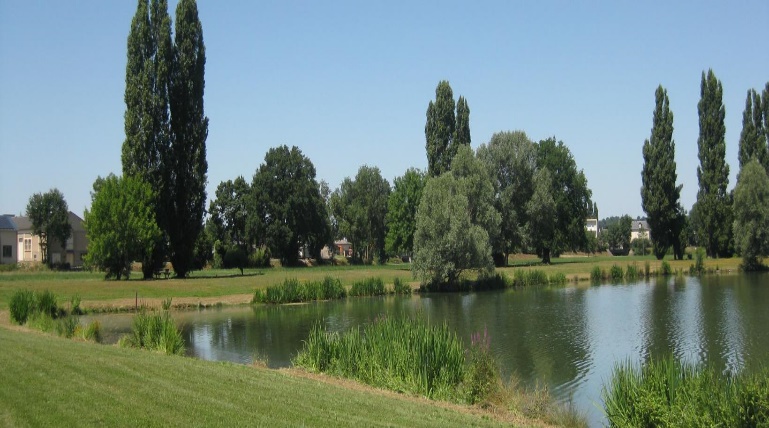 en JUILLET ou AOUT : 	PROMENADE au BORD de la MER par le TRAIN desPLAGES entre OLONNE / MER et Les SABLES d’OLONNE (Vendée)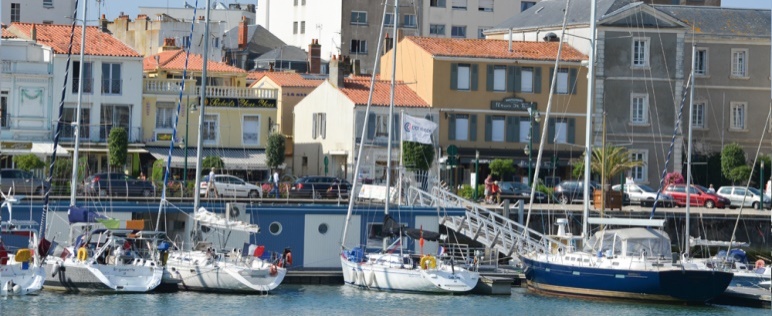 Pour tout renseignement complémentaire, contactez Gégé au 06 86 11 94 46.